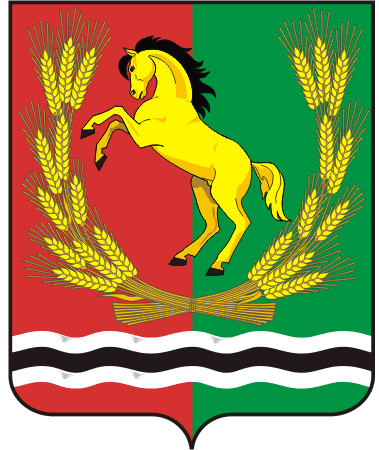 АДМИНИСТРАЦИЯМУНИЦИПАЛЬНОГО ОБРАЗОВАНИЯКИСЛИНСКИЙ  СЕЛЬСОВЕТАСЕКЕЕВСКОГО РАЙОНАОРЕНБУРГСКОЙ ОБЛАСТИ                                             ПОСТАНОВЛЕНИЕ14.02.2023                            село Кисла                                                    № 11-пО признании утратившими силу постановлений администрации Кислинского сельсовета -№23-п от 06.07.2017г «Об утверждении административного регламента по осуществлению муниципального контроля за использованием и охраной недр по добыче общераспространенных полезных ископаемых, а также при строительстве подземных сооружений, не  связанных с добычей полезных ископаемых на  территории муниципального образования, №06-п от 01.02.2021 г. « О внесении изменений в постановление от 06.07.2017 г. №23 –п «Об утверждении административного регламента по осуществлению муниципального контроля за использованием и охраной недр при добыче общераспространенных полезных ископаемых, а также при строительстве подземных сооружений, не связанных с добычей полезных ископаемых на территории муниципального образования Кислинский сельсовет» Администрация муниципального образования Кислинский сельсовет постановляет:1.Признать утратившим силу  постановлений администрации муниципального образования Кислинский сельсовет.-№23-п от 06.07.2017г «Об утверждении административного регламента по осуществлению муниципального контроля за использованием и охраной недр по добыче общераспространенных полезных ископаемых, а также при строительстве подземных сооружений, не  связанных с добычей полезных ископаемых на  территории муниципального образования;-№06-п от 01.02.2021 г. « О внесении изменений в постановление от 06.07.2017 г. №23 –п «Об утверждении административного регламента по осуществлению муниципального контроля за использованием и охраной недр при добыче общераспространенных полезных ископаемых, а также при строительстве подземных сооружений, не связанных с добычей полезных ископаемых на территории муниципального образования Кислинский сельсовет»,2. Установить, что настоящее постановление вступает в силу после подписания, распространяется на правоотношения, возникшие с 1 января 2023 года.3. Настоящее постановление вступает в силу после   официального обнародования.Глава муниципального образования                                         В.Л. Абрамов